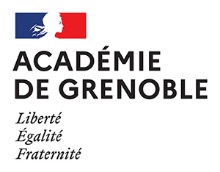 COMMUNICATION ANNUELLE DES ÉTABLISSEMENTS PRIVES HORS CONTRATPERSONNES EXERÇANT DANS LES ETABLISSEMENTS PRIVES D’ENSEIGNEMENT SCOLAIRE COMPORATNT DES CLASEES HORS CONTRAT Nom de l'établissement : …………………………………………………………..Nom patronymiquePrénomFonction (enseignement ou autre)Date d’entrée en fonction1234567891011121314151617181920212223242526272829303132333435